SUNDAYMONDAYTUESDAYWEDNESDAYTHURSDAYFRIDAYSATURDAY   NOTICE OF BOARD MEMBER ELECTION              -All ballots due by JUNE 16th    NOTICE OF BOARD MEMBER ELECTION              -All ballots due by JUNE 16th    NOTICE OF BOARD MEMBER ELECTION              -All ballots due by JUNE 16th    NOTICE OF BOARD MEMBER ELECTION              -All ballots due by JUNE 16th 1   ELECTION12:00 Hand & Foot Card Game 12:00- MOVIEOVER THE HEDGE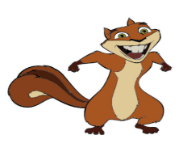 2   ELECTION9:00 Exercise class10:00 Bingo in craft room 10-11 NW Medicare Advisors - John Pereira11:00 Band (Dress like a pirate)NEW: 3PM VARIETY HOUR346PMSQUARE DANCING: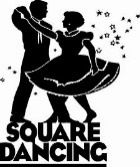 5   ELECTION8:00 Billiards9:00 Exercise class10:00 Art & painting Class/ Jumpsuit repair6:00 Pinochle6   ELECTION11:30 Senior belly dancers12:00 Mexican train Dominos gameVFW MEET-10:30 in Billiards roomFoot care with Alisha 7   ELECTION 8:00 Billiards9:00 Exercise class10:00 Tai Chi10:00 Computers10:00Crafts/Jumpsuit repair4:00 YogaFoot Care with                 Alisha BUNCO @ 6PM8   ELECTION12:00 Hand & Foot Card Game    12:00-MOVIE         IGOR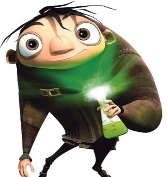 9   ELECTION9:00 Exercise class10:00 Bingo11:00 Band 11:00 VFW Auxiliary11:00 Band & Root beer float Provided by Grocery Outlet St. Helens   (WEAR PLAID)NEW:  SENIOR CINEMA HOUR-3PMTHE MUNSTERS10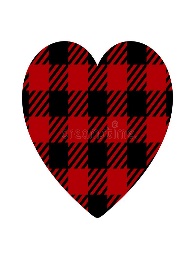 116PMSQUARE DANCING: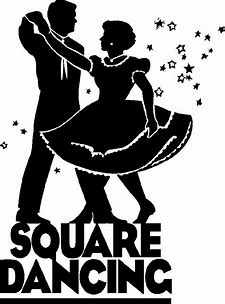 12   ELECTION8:00 Billiards9:00 Board meeting9:00 Exercise class10:00 Art & painting Class/ Jumpsuit repair6:00 Pinochle13   ELECTION11:30 Senior belly dancers12:00 Mexican train Dominos game14   ELECTION8:00 Billiards9:00 Exercise class10:00 Tai Chi10:00 Computers10:00Crafts/Jumpsuit repair4:00 YogaFoot Care with                 Alisha15   ELECTION8:00-9:00 Understanding My Medicare- Beth Moffett12:00 Hand & Foot Card Game 12:00 MOVIESLUMBERLAND  -W/ JASON MAMOA16  BALLOTS DUE9:00 Exercise class10:00 Bingo11:00 Band 11:00 VFW Auxiliary11:00 Band & Root beer float Provided by Grocery Outlet St. Helens (PAJAMA DAY)NEW: 3PM VARIETY HOUR17186PMSQUARE DANCING:198:00 Billiards9:00 Board meeting9:00 Exercise class10:00 Art & painting Class/ Jumpsuit repair6:00 Pinochle2011:30 Senior belly dancers12:00 Mexican train Dominos game218:00 Billiards9:00 Exercise class10:00 Tai Chi10:00 Computers10:00Crafts/Jumpsuit repair4:00 YogaFoot Care with                 Alisha2212:00 Hand & Foot Card Game 12:00 MOVIETALE OF DESPEREAUX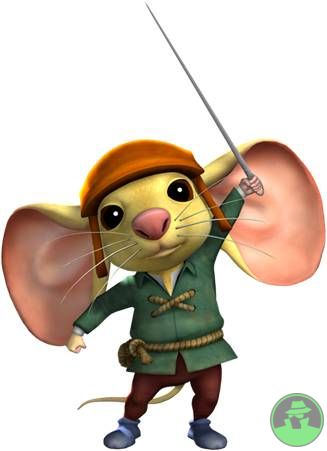 239:00 Exercise class10:00 Bingo11:00 Band 11:00 VFW Auxiliary11:00 Band & Root beer float Provided by Grocery Outlet St. Helens (SPORTS TEAMS)NEW:SENIOR CINEMA HOUR-3PMUNCHARTED24256PMSQUARE DANCING:268:00 Billiards9:00 Board meeting9:00 Exercise class10:00 Art & painting Class/ Jumpsuit repair6:00 Pinochle27SHIBA 11am-1pm-conference room11:30 Senior belly dancers12:00 Mexican train Dominos game288:00 Billiards9:00 Exercise class10:00 Tai Chi10:00 Computers10:00Crafts/Jumpsuit repair4:00 YogaFoot Care with                 Alisha2912:00 Hand & Foot Card Game 12:00 MOVIEFEARLESS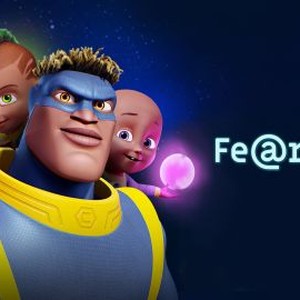 309:00 Exercise class10:00 Bingo11:00 Band 11:00 VFW Auxiliary11:00 Band & Root beer float Provided by Grocery Outlet St. Helens(TIE DIE)NEW: 3PM VARIETY HOUR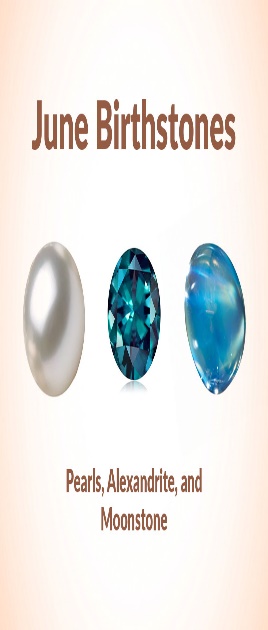 